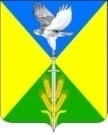 Совет Вольненского сельского поселенияУспенского района34 сессияРЕШЕНИЕот  8 .12 2016	                                                                № 126с. ВольноеОб  утверждении  индикативного плана социально-экономического развития Вольненского сельского поселения  Успенского района на 2017 год       В соответствии с пунктом 6 статьи 9 Закона Краснодарского края от 10 июля 2001 года №384-КЗ «О прогнозировании, индикативном планировании и программах социально-экономического развития Краснодарского края», на основании Закона Краснодарского края от 07 июня 2004 года № 717-КЗ «О местном самоуправлении в Краснодарском крае» и в целях реализации постановления Законодательного Собрания Краснодарского края от 12 декабря 2007 года № 20-П «Об индикативном плане социально-экономического развития Краснодарского края» Совет Вольненского сельского поселения  р е ш и л: Утвердить индикативный план социально-экономического развития Вольненского сельского поселения  Успенского района на 2017 год согласно приложению к настоящему решению. Обнародовать настоящее решение в соответствии с Уставом Вольненского сельского поселения Успенского района. Контроль за выполнением настоящего решения возложить на председателя комиссии по социально-экономическим вопросам и бюджету, финансам, налогам и распоряжением муниципальной собственностью Вольненского сельского поселения Успенского района. Решение вступает в силу на следующий день, после  его официального обнародования, но не ранее 1 января 2017 года.Глава Вольненского сельского  поселения Успенского района                                                   		   С.М.БагдасарянПредседатель Совета Вольненского сельского поселения Успенского района							  Г.Н. Хабибулин